Short Course Registration & Booking form 2019 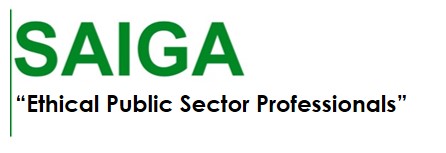 Please book the following persons for the course as indicated below(If space insufficient, use a separate page providing the same details)Due to the limitation of the number of participants per group, places cannot be guaranteed. The institute will finalise bookings and inform participants of successful booking or communicate alternative dates. VAT invoices will be issued as soon as bookings are finalised and accepted. Full payment must be received in advance of the course.  Organisation/Department							Code:Postal addressE-Mail addressAuthorised signatureName of signatorySAIGA corporate membership number (if discount is claimed)Complete the form and email to manager@saiga.co.zaSURNAME AND NAMEInitialsTitleposITION HELDDATE for which BOOKing is REQUIRED